FORM II. Scientific Justification for BSL-3 Access Request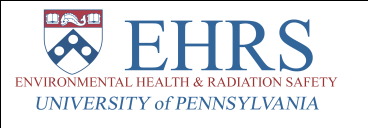 Please provide a detailed, scientific justification for requesting access to the BSL-3 laboratory.Justification Narrative: